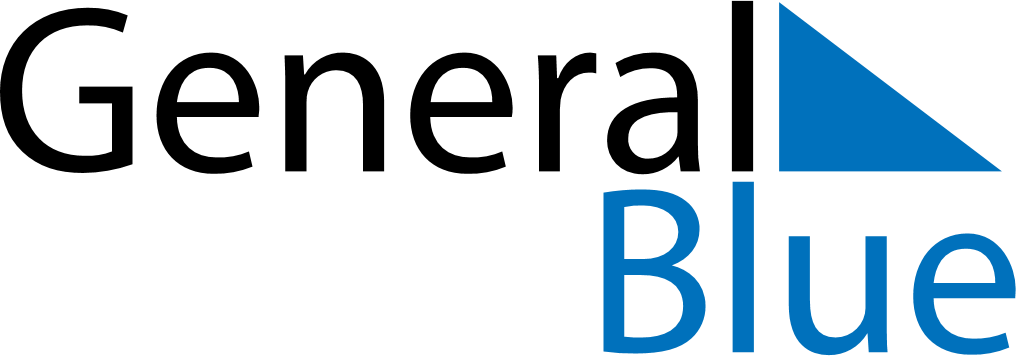 2020 – Q4South Korea  2020 – Q4South Korea  2020 – Q4South Korea  2020 – Q4South Korea  2020 – Q4South Korea  OctoberOctoberOctoberOctoberOctoberOctoberOctoberMondayTuesdayWednesdayThursdayFridaySaturdaySunday12345678910111213141516171819202122232425262728293031NovemberNovemberNovemberNovemberNovemberNovemberNovemberMondayTuesdayWednesdayThursdayFridaySaturdaySunday123456789101112131415161718192021222324252627282930DecemberDecemberDecemberDecemberDecemberDecemberDecemberMondayTuesdayWednesdayThursdayFridaySaturdaySunday12345678910111213141516171819202122232425262728293031Oct 1: Korean ThanksgivingOct 3: National Foundation DayOct 9: Hangul DayDec 25: Christmas Day